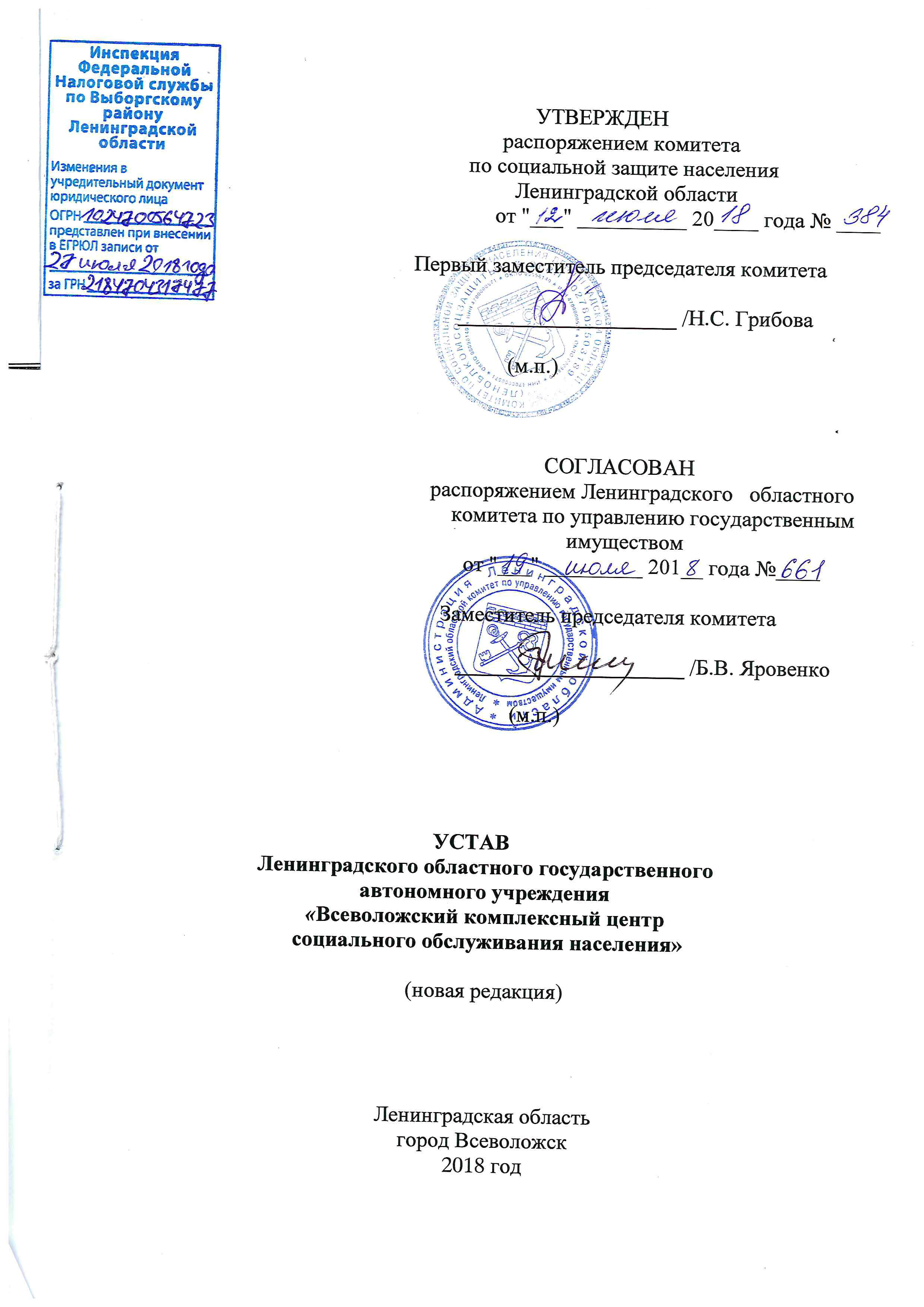 1. Общие положения1.1. Ленинградское областное государственное автономное учреждение «Всеволожский комплексный центр социального обслуживания населения» (далее - Учреждение) создано на основании постановления администрации муниципального образования Всеволожский район Ленинградской области от 02.04.2001 № 1103 «О создании муниципального учреждения социального обслуживания «Социально-реабилитационный центр для несовершеннолетних», и имело наименование муниципальное учреждение социального обслуживания «Социально-реабилитационный центр для несовершеннолетних».На основании постановления администрации муниципального образования «Всеволожский муниципальный район» Ленинградской области от 15.06.2011 № 1265 «О создании муниципального казенного учреждения социального обслуживания «Социально-реабилитационный центр для несовершеннолетних» существующее муниципальное учреждение социального обслуживания «Социально-реабилитационный центр для несовершеннолетних» переименовано путем изменения типа учреждения в муниципальное казенное учреждение социального обслуживания «Социально-реабилитационный центр для несовершеннолетних».На основании постановления администрации муниципального образования «Всеволожский муниципальный район» Ленинградской области от 07.12.2017            № 3267 «О создании автономного муниципального учреждения социального обслуживания «Социально-реабилитационный центр для несовершеннолетних» путем изменения типа существующего муниципального казенного учреждения социального обслуживания «Социально-реабилитационный центр для несовершеннолетних» (МКУСО «СРЦН») существующее муниципальное казенное учреждение социального обслуживания «Социально-реабилитационный центр для несовершеннолетних» переименовано путем изменения типа учреждения в автономное муниципальное учреждение социального обслуживания «Социально-реабилитационный центр для несовершеннолетних».На основании постановления администрации муниципального образования «Всеволожский муниципальный район» Ленинградской области от 30.01.2018 № 165 «О реорганизации муниципальных учреждений социальной защиты населения Всеволожского района Ленинградской области» существующее автономное муниципальное учреждение социального обслуживания «Социально-реабилитационный центр для несовершеннолетних» реорганизовано в автономное муниципальное учреждение «Комплексный центр социального обслуживания Всеволожского района Ленинградской области» путем присоединения к нему автономного муниципального учреждения «Центр социального обслуживания «Кузьмоловский» и автономного муниципального учреждения «Центр социального обслуживания «Ладога».В соответствии с Распоряжением Правительства Ленинградской области от «11» июля 2018 года № 376-р «О принятии в государственную собственность Ленинградской области автономного муниципального учреждения «Комплексный центр социального обслуживания Всеволожского муниципального района Ленинградской области» существующее автономное муниципальное учреждение «Комплексный центр социального обслуживания Всеволожского района Ленинградской области» передано в государственную собственность Ленинградской области.Новая редакция Устава издана в соответствии с постановлением Правительства Ленинградской области от 23 ноября 2011 года № 394 «Об утверждении примерной формы устава государственного автономного учреждения Ленинградской области».Учреждение является некоммерческой организацией, не преследует извлечение прибыли в качестве основной цели своей деятельности.1.2.	Наименование Учреждения:полное - Ленинградское областное государственное автономное учреждение «Всеволожский комплексный центр социального обслуживания населения»;сокращенное – ЛОГАУ «Веволожский КЦСОН».1.3. Собственником имущества и учредителем Учреждения являетсяЛенинградская область. Полномочия собственника имущества Учреждения осуществляет Правительство Ленинградской области (далее - Собственник). Функции и полномочия учредителя осуществляет комитет по социальной защите населения Ленинградской области (далее - Учредитель).1.4. Учреждение является некоммерческой организацией, созданной в соответствии с Гражданским кодексом Российской Федерации, Федеральным законом от 3 ноября 2006 года N174-ФЗ "Об автономных учреждениях" для выполнения работ, оказания услуг в целях осуществления предусмотренных законодательством Российской Федерации полномочий органов исполнительной власти Ленинградской области в сферах науки, образования, здравоохранения, культуры, средств массовой информации, социальной защиты, занятости населения, физической культуры и спорта, а также в иных сферах, установленных законодательством Российской Федерации.1.5. Учреждение является юридическим лицом с момента государственной регистрации в порядке, установленном законодательством Российской Федерации о государственной регистрации юридических лиц, имеет обособленное имущество, самостоятельный баланс, расчетный и иные счета, печать со своим наименованием и наименованием Учредителя, бланки и штампы.1.6. Учреждение от своего имени приобретает и осуществляет имущественные и личные неимущественные права, исполняет обязанности, выступает в качестве истца и ответчика в суде и арбитражном суде в соответствии с законодательством Российской Федерации.1.7. Учреждение в установленном порядке вправе открывать счета вкредитных организациях и(или) лицевые счета соответственно в Управлении Федерального казначейства по Ленинградской области, финансовых органах Ленинградской области.1.8. Учреждение отвечает по своим обязательствам, закрепленным за ним имуществом, за исключением недвижимого имущества и особо ценного движимого имущества, закрепленных за ним Учредителем или приобретенных Учреждением за счет выделенных ему Учредителем средств на приобретение этого имущества.1.9. Учреждение отвечает по своим обязательствам всем находящимся у него на праве оперативного управления имуществом, за исключением недвижимого имущества и особо ценного движимого имущества, закрепленных за Учреждением Собственником этого имущества или приобретенных Учреждением за счет средств, выделенных Собственником его имущества.По обязательствам Учреждения, связанным с причинением вреда гражданам, при недостаточности имущества учреждения, на которое в соответствии с абзацем первым настоящего пункта может быть обращено взыскание, субсидиарную ответственность несет собственник имущества Учреждения.1.10. В своей деятельности Учреждение руководствуется КонституциейРоссийской Федерации, федеральными законами и иными правовыми актами Российской Федерации, областными законами и иными правовыми актами Ленинградской области, а также настоящим Уставом.1.11. Место нахождения Учреждения: 188643 Россия, Ленинградская область, г. Всеволожск, ул. Шишканя, дом 21.Почтовый адрес Учреждения: 188643 Россия, Ленинградская область, г. Всеволожск, ул. Шишканя, дом 21.1.12. Учреждение не имеет филиалов и представительств. 1.13. Учреждение создается на неограниченный срок.2. Основные цели и виды деятельности Учреждения2.1.	Основной целью создания Учреждения является предоставление социального обслуживания гражданам, признанным нуждающимися в социальном обслуживании (далее – получатели социальных услуг) через различные формы социального обслуживания, в соответствии с действующим законодательством Российской Федерации и Ленинградской области, а также реализация технологий социального обслуживания и мероприятий по социальному сопровождению указанной категории граждан.2.2.	Предметом деятельности Учреждения является деятельность, направленная на достижение целей создания Учреждения, по оказанию за плату или частичную плату, бесплатно следующих услуг:социально-бытовых;социально-медицинских;социально-психологических;социально-педагогических;социально-трудовых;социально-правовых;услуг в целях повышения коммуникативного потенциала получателей социальных услуг, имеющих ограничения жизнедеятельности;срочных социальных услуг.2.3. Для достижения уставных целей Учреждение осуществляет в порядке, установленном действующим законодательством, следующие виды деятельности, а именно:2.3.1 Выявление граждан, нуждающихся в социальном обслуживании;2.3.2 Дифференцированный учет всех лиц, признанных нуждающимися в социальном обслуживании в зависимости от требуемых форм социального обслуживания и видов социальных услуг, периодичности их предоставления;2.3.3. Предоставление получателям социальных услуг (их законным представителям) бесплатно в доступной форме информации об их правах и обязанностях, о видах социальных услуг, сроках, порядке и условиях их предоставления, о тарифах на эти услуги и об их стоимости для получателя социальных услуг либо о возможности получения их бесплатно.2.3.4. Информирование граждан о порядке получения социальных услуг в соответствии с действующим законодательством Российской Федерации и Ленинградской области. 2.3.5. Предоставление получателям социальных услуг в соответствии с индивидуальными программами предоставления социальных услуг и условиями договоров о предоставлении социальных услуг, заключенных с получателями социальных услуг или их законными представителями, в соответствии с нормами действующего законодательства Российской Федерации и Ленинградской области.2.3.6 Осуществление круглосуточного приема и содержания детей, оставшихся без попечения родителей.2.3.7 Осуществление мероприятий социального характера для граждан, проживающих на территории Ленинградской области.2.4. Учреждение вправе осуществлять иные виды деятельности, не являющиеся основными видами деятельности, лишь постольку, поскольку это служит достижению целей, ради которых оно создано, и соответствующие этим целям:2.4.1 Повышения уровня и качества предоставления социальных услуг, внедрения в практику прогрессивных форм и методов работы по обслуживанию получателей социальных услуг.2.4.2 Апробация, обобщение и внедрение в практику новых технологий.2.5. Учреждение не вправе отказаться от выполнения государственного задания.2.6. Учреждение вправе сверх установленного государственного задания, а также в случаях определенных действующем законодательством Российской Федерации, в пределах установленного государственного задания выполнять работы, оказывать услуги, относящееся к его видам деятельности, для юридических лиц и физических лиц за плату, и на одинаковых при оказании одних, и тех же условиях, а именно:- услуги по присмотру за пожилыми людьми и больными на дому;- услуги по уборке квартиры;- хозяйственные услуги на дому;- социально-медицинские услуги;- социально-психологические услуги;- образовательные услуги;- транспортные услуги;- сдача помещения в аренду;- иные услуги, относящиеся к видам деятельности учреждения.Порядок определения указанной платы устанавливается Учредителем.Доходы, полученные от такой деятельности, и приобретенное за счёт этих доходов имущество поступают в самостоятельное распоряжение Учреждения.2.7. Отдельные виды деятельности могут осуществляться Учреждением только на основании специальных разрешений (лицензий). Перечень этих видов деятельности определяется действующим законодательством Российской Федерации:2.7.1. Медицинская деятельность.2.7.2. Образовательная деятельность по образовательным программам дошкольного образования, присмотр и уход за детьми, а также дополнительным общеразвивающим и общеобразовательным программам. 3. Управление Учреждением3.1. К компетенции Учредителя относятся следующие вопросы:1) утверждение Устава Учреждения, а также внесение изменений в Устав Учреждения по согласованию с Ленинградским областным комитетом по управлению государственным имуществом;2) формирование и утверждение государственного задания для Учреждения в соответствии с основными видами деятельности Учреждения;3) определение перечня мероприятий, направленных на развитие Учреждения;4) рассмотрение и одобрение предложений руководителя Учреждения о создании или ликвидации филиалов Учреждения, об открытии и о закрытии его представительств;5) представление на рассмотрение наблюдательного совета Учреждения предложений:- о внесении изменений в Устав Учреждения;- о создании или ликвидации филиалов Учреждения, об открытии или о закрытии его представительств;- о реорганизации или ликвидации Учреждения, а также изменении его типа;- об изъятии имущества, закрепленного за Учреждением на праве оперативного управления;6) определение видов особо ценного движимого имущества Учреждения;7) на основании видов особо ценного движимого имущества Учреждения принятие решения об отнесении имущества Учреждения к особо ценному движимому имуществу и об исключении из состава особо ценного движимого имущества объектов, закрепленных за Учреждением, которые перестают относиться к видам особо ценного движимого имущества;8) дача согласия по согласованию с Собственником на распоряжение недвижимым имуществом и особо ценным движимым имуществом, закрепленными за Учреждением или приобретенными за счет средств, выделенных ему Учредителем на приобретение этого имущества;9) дача согласия по согласованию с Собственником на внесение Учреждением денежных средств и иного имущества в уставный (складочный) капитал других юридических лиц или передачу указанного имущества иным способом другим юридическим лицам в качестве их учредителя или участника;10) представление в установленном порядке предложения о создании Учреждения путем изменения типа существующего государственного автономного учреждения;11) назначение руководителя Учреждения и прекращение его полномочий;12) заключение и прекращение трудового договора с руководителем Учреждения;13) принятие решения по согласованию с Собственником об одобрении сделки с имуществом Учреждения, в совершении которой имеется заинтересованность, если лица, заинтересованные в совершении сделки, составляют большинство в наблюдательном совете Учреждения;14) утверждение передаточного акта или разделительного баланса;15) назначение ликвидационной комиссии и утверждение промежуточного и окончательного ликвидационных балансов;16) назначение членов наблюдательного совета Учреждения или досрочное прекращение их полномочий;17) определение средства массовой информации, в котором Учреждение ежегодно обязано публиковать отчеты о своей деятельности и об использовании закрепленного за ним имущества;18) осуществление контроля за деятельностью Учреждения, сбор и обобщение отчетности.3.2. Органами Учреждения являются наблюдательный совет Учреждения (далее - Наблюдательный совет), руководитель Учреждения.3.3. Наблюдательный совет создается в составе 7 (семи) членов.Решение о назначении членов Наблюдательного совета или досрочном прекращении их полномочий принимается Учредителем Учреждения. Решение о назначении представителя работников Учреждения членом Наблюдательного совета или досрочном прекращении его полномочий принимается большинством голосов от числа голосов присутствующих на общем собрании трудового коллектива Учреждения.3.4. В состав Наблюдательного совета могут входить:1) представители Учредителя Учреждения - 2 человека;2) представитель Ленинградского областного комитета по управлению государственным имуществом - 1 человек;3) представители общественности, в том числе лица, имеющие заслуги и достижения в соответствующей сфере деятельности - 3 человека (по согласованию);4) представители органов исполнительной власти Ленинградской области и/или представители работников Учреждения - 3 человека.3.5. Срок полномочий Наблюдательного совета составляет 5 лет.3.6. Одно и то же лицо может быть членом Наблюдательного совета неограниченное число раз.3.7. Членами Наблюдательного совета не могут быть:1) руководитель Учреждения и его заместители;2) лица, имеющие неснятую или непогашенную судимость.Руководитель автономного учреждения участвуют в заседаниях наблюдательного совета автономного учреждения с правом совещательного голоса.3.8. Учреждение не вправе выплачивать членам Наблюдательного совета вознаграждение за выполнение ими своих обязанностей, за исключением компенсации расходов, документально подтвержденных и непосредственно связанных с участием в работе Наблюдательного совета.3.9. Полномочия члена Наблюдательного совета могут быть прекращены досрочно:1) по просьбе члена Наблюдательного совета;2) в случае невозможности исполнения членом Наблюдательного совета своих обязанностей по состоянию здоровья или по причине его отсутствия в месте нахождения Учреждения в течение четырех месяцев;3) в случае привлечения члена Наблюдательного совета к уголовной ответственности.3.10. Полномочия члена Наблюдательного совета, являющегося представителем органа исполнительной власти Ленинградской области и состоящего с этим органом в трудовых отношениях, могут быть прекращены досрочно также в случае прекращения трудовых отношений с органом исполнительной власти Ленинградской области, представителем которого данное лицо выступает в Наблюдательном совете.3.11. Вакантные места, образовавшиеся в Наблюдательном совете в связи со смертью или с досрочным прекращением полномочий его членов, замещаются на оставшийся срок полномочий Наблюдательного совета.3.12. Председатель Наблюдательного совета избирается на срок полномочий Наблюдательного совета членами Наблюдательного совета из их числа большинством голосов от общего числа голосов членов Наблюдательного совета.3.13. Председатель Наблюдательного совета организует работу Наблюдательного совета, созывает его заседания, председательствует на них и организует ведение протокола.3.14. Секретарь Наблюдательного совета избирается на срок полномочий Наблюдательного совета членами Наблюдательного совета большинством голосов от общего числа голосов членов Наблюдательного совета.3.15. Секретарь Наблюдательного совета осуществляет подготовку материалов к заседаниям Наблюдательного совета, оформляет протокол заседания, а также осуществляет рассылку извещений о времени и месте проведения заседания Наблюдательного совета.3.16. Представитель работников Учреждения не может быть избран председателем Наблюдательного совета.3.17. Наблюдательный совет в любое время вправе переизбрать председателя Наблюдательного совета.3.18. В отсутствие председателя Наблюдательного совета его функции осуществляет старший по возрасту член Наблюдательного совета, за исключением представителя работников Учреждения.3.19. Вопросы, относящиеся к компетенции Наблюдательного совета, не могут быть переданы на рассмотрение другим органам Учреждения.3.20. По требованию Наблюдательного совета или любого из его членов руководитель Учреждения обязан в двухнедельный срок представить информацию по вопросам, относящимся к компетенции Наблюдательного совета.3.21. К компетенции Наблюдательного совета относится рассмотрение:1) предложений Учредителя или руководителя Учреждения о внесении изменений в Устав Учреждения;2) предложений Учредителя или руководителя Учреждения о создании и ликвидации филиалов Учреждения, об открытии и о закрытии его представительств;3) предложений Учредителя или руководителя Учреждения о реорганизации Учреждения или его ликвидации;4) предложений Учредителя или руководителя Учреждения об изъятии имущества, закрепленного за Учреждением на праве оперативного управления;5) предложений руководителя Учреждения об участии Учреждения в других юридических лицах, в том числе о внесении денежных средств и иного имущества в уставный (складочный) капитал других юридических лиц или передаче этого имущества иным образом другим юридическим лицам в качестве учредителя или участника;6) проекта плана финансово-хозяйственной деятельности Учреждения;7) по представлению руководителя Учреждения проектов отчетов о деятельности Учреждения и об использовании его имущества, об исполнении плана финансово-хозяйственной деятельности Учреждения, годовой бухгалтерской отчетности Учреждения;8) предложений руководителя Учреждения о совершении сделок по распоряжению имуществом, которым в соответствии с Федеральным законом «Об автономных учреждениях» Учреждение не вправе распоряжаться самостоятельно;9) предложений руководителя Учреждения о совершении крупных сделок;10) предложений руководителя Учреждения о совершении сделок, в совершении которых имеется заинтересованность;11) предложений руководителя Учреждения о выборе кредитных организаций, в которых Учреждение может открыть банковские счета;12) вопросов проведения аудита годовой бухгалтерской отчетности Учреждения и утверждения аудиторской организации.3.22. Вопросы, относящиеся к компетенции Наблюдательного совета, не могут быть переданы на рассмотрение другим органам Учреждения.3.23. Заседания Наблюдательного совета проводятся по мере необходимости, но не реже одного раза в квартал. Для решения процедурных вопросов проведения заседаний, определения порядка голосования и решения иных вопросов Наблюдательный совет на первом заседании утверждает регламент, положения которого не могут противоречить действующему законодательству и настоящему Уставу.3.24. Заседание Наблюдательного совета созывается его председателем по собственной инициативе, по требованию Учредителя, члена Наблюдательного совета или руководителя Учреждения.3.25. В заседании Наблюдательного совета вправе участвовать руководитель Учреждения без права решающего голоса. Иные приглашенные председателем Наблюдательного совета лица могут участвовать в заседании, если против их присутствия не возражает более чем одна треть от общего числа членов Наблюдательного совета.3.26. Заседание Наблюдательного совета является правомочным, если все члены Наблюдательного совета извещены о времени и месте его проведения и на заседании присутствует более половины членов Наблюдательного совета. Передача членом Наблюдательного совета своего голоса другому лицу не допускается.3.27. В случае отсутствия по уважительной причине на заседании Наблюдательного совета члена Наблюдательного совета его мнение может быть представлено в письменной форме и учтено Наблюдательным советом в ходе проведения заседания при определении наличия кворума и результатов голосования, а также при принятии решений Наблюдательным советом путем проведения заочного голосования.3.28. Каждый член Наблюдательного совета имеет при голосовании один голос. В случае равенства голосов решающим является голос председателя Наблюдательного совета.3.29. Первое заседание Наблюдательного совета после государственной регистрации Учреждения, а также первое заседание нового состава Наблюдательного совета созывается в трехдневный срок после его формирования по требованию Учредителя. До избрания председателя Наблюдательного совета на таком заседании председательствует старший по возрасту член Наблюдательного совета, за исключением представителя работников Учреждения.3.30. Учреждение возглавляет Руководитель, к компетенции которого относятся вопросы осуществления текущего руководства деятельностью Учреждения, за исключением вопросов, отнесенных настоящим Уставом к компетенции Учредителя и Наблюдательного совета.3.31. Руководитель Учреждения:1) осуществляет деятельность на основании заключенного с Учредителем трудового договора;2) осуществляет текущее руководство деятельностью Учреждения и подотчетен в своей деятельности Учредителю и Наблюдательному совету;3) без доверенности действует от имени Учреждения, представляет его интересы и совершает сделки от его имени, утверждает штатное расписание Учреждения, план финансово-хозяйственной деятельности Учреждения, годовую бухгалтерскую отчетность Учреждения и регламентирующие деятельность Учреждения внутренние документы, издает приказы и указания, обязательные для исполнения всеми работниками Учреждения.3.32. Компетенция заместителей руководителя Учреждения устанавливается руководителем Учреждения.3.33. Взаимоотношения работников и руководителя Учреждения, возникающие на основе трудового договора, регулируются законодательством Российской Федерации о труде и коллективным договором.3.34. Коллективные трудовые споры (конфликты) между администрацией Учреждения и трудовым коллективом рассматриваются в соответствии с законодательством Российской Федерации о порядке разрешения коллективных трудовых споров.4. Попечительский совет Учреждения4.1. Попечительский совет Учреждения (далее - попечительский совет) является совещательным органом Учреждения, образованным для рассмотрения наиболее важных вопросов деятельности учреждения.4.2. Попечительский совет создается по согласованию с Учредителем Учреждения.4.3. Попечительский совет действует на основе принципов гласности, добровольности участия и равноправия его членов.4.4. В своей деятельности попечительский совет взаимодействует с органами управления Учреждения. Попечительский совет не вправе вмешиваться в деятельность органов управления Учреждения.4.5. Решения попечительского совета носят рекомендательный характер.4.6. Члены попечительского совета исполняют свои обязанности безвозмездно.4.7. Попечительский совет составляет ежегодный отчет о своей работе и размещает его на официальном сайте Учреждения в информационной-телекоммуникационной сети «Интернет» (при его наличии). Отчет о работе попечительского совета должен соответствовать требованиям законодательства Российской Федерации о защите персональных данных, а также о защите государственной, коммерческой, банковской, налоговой или иной охраняемой законом тайны и другой конфиденциальной информации.4.8. Попечительский совет состоит из председателя попечительского совета, заместителя председателя попечительского совета, членов попечительского совета, в том числе секретаря попечительского совета.4.9. Конкретное число членов попечительского совета определяется Учреждением, но не может быть менее 5 человек.4.10. В состав попечительского совета могут входить представители органов местного самоуправления, общественных организаций, осуществляющих свою деятельность в сфере социального обслуживания, деятели науки, образования и культуры, предприниматели. Членами попечительского совета не могут быть работники учреждения.4.11. Персональный состав попечительского совета определяется руководителем Учреждения.4.12. Попечительский совет создается на весь период деятельности Учреждения.4.13. Основными задачами попечительского совета являются:а) содействие в решении текущих и перспективных задач развития и эффективного функционирования Учреждения, улучшения качества работы Учреждения;б) содействие в привлечении финансовых и материальных средств для обеспечения деятельности Учреждения;в) содействие в совершенствовании материально-технической базы Учреждения;г) содействие в улучшении качества предоставляемых социальных услуг;д) содействие в повышении квалификации работников Учреждения, стимулировании их профессионального развития;е) содействие в повышении информационной открытости Учреждения;ж) содействие в решении иных вопросов, связанных с повышением эффективности деятельности Учреждения.4.14. Для выполнения возложенных на него задач попечительский совет имеет право:а) запрашивать информацию от органов управления Учреждения
о реализации принятых попечительским советом решений;б) вносить органам управления Учреждения предложения
по вопросам совершенствования деятельности Учреждения;в) участвовать в организации и проведении круглых столов, конференций, семинаров и иных мероприятий по вопросам, отнесенным к компетенции попечительского совета;г) участвовать в подготовке предложений по совершенствованию законодательства Российской Федерации и субъектов Российской Федерации по вопросам, отнесенным к компетенции попечительского совета;д) осуществлять иные права, не противоречащие законодательству Российской Федерации.4.15. Председатель попечительского совета руководит работой попечительского совета, ведет заседания попечительского совета, вносит на рассмотрение попечительского совета предложения о планах его работы и времени заседаний. Заместитель председателя попечительского совета в отсутствие председателя попечительского совета выполняет его функции, секретарь попечительского совета формирует повестку и ведет протокол заседания попечительского совета.4.16. Председатель попечительского совета, его заместитель избираются на первом заседании попечительского совета открытым голосованием большинством голосов присутствующих на заседании членов попечительского совета. На первом заседании попечительского совета назначается секретарь попечительского совета из членов попечительского совета.4.17. Попечительский совет вправе в любое время переизбрать своего председателя.4.18. Заседание попечительского совета считается правомочным, если на нем присутствует более половины членов попечительского совета.4.19. Решения попечительского совета принимаются путем открытого голосования большинством голосов присутствующих на заседании членов попечительского совета. В случае равенства голосов «за» и «против» решающим является голос председателя попечительского совета.4.20. При решении вопросов на заседании попечительского совета каждый член попечительского совета обладает одним голосом. Передача права голоса другому лицу не допускается.4.21. В заседаниях попечительского совета с правом совещательного голоса участвует руководитель учреждения, а в его отсутствие - лицо, замещающее руководителя организации учреждения.4.22. Иные права и обязанности членов попечительского совета, порядок проведения заседаний попечительского совета и оформления решений, принятых на заседаниях попечительского совета, регламент работы попечительского совета, а также другие вопросы, связанные с принятием решений попечительским советом, определяются руководителем учреждения.5. Имущество и финансовое обеспечение Учреждения5.1. Имущество Учреждения закрепляется за Учреждением на праве оперативного управления в установленном законодательством порядке.Собственником имущества является Ленинградская область.5.2. Земельный участок, необходимый для выполнения Учреждением уставных задач, предоставляется Учреждению на праве постоянного (бессрочного) пользования.5.3. Учреждение использует закрепленное за Учреждением имущество в соответствии с его назначением, уставными целями деятельности и решениями Собственника в пределах, установленных законодательством Российской Федерации и законодательством Ленинградской области.5.4. Учреждение без согласия Учредителя не вправе распоряжаться недвижимым имуществом и особо ценным движимым имуществом, закрепленными за ним Учредителем или приобретенными Учреждением за счет средств, выделенных ему Учредителем на приобретение этого имущества. Остальным имуществом, в том числе недвижимым имуществом, Учреждение вправе распоряжаться самостоятельно.5.5. Источниками формирования имущества и финансовых ресурсов Учреждения являются:- имущество, закрепленное за Учреждением на праве оперативного управления;- средства областного бюджета Ленинградской области, полученные Учреждением в виде субсидий;- средства от оказания платных услуг;- средства спонсоров и добровольные пожертвования граждан;- иные не запрещенные действующим законодательством источники.5.6. Доходы Учреждения поступают в его самостоятельное распоряжение и используются для достижения целей, ради которых создано Учреждение. Собственник имущества Учреждения не имеет права на получение доходов от осуществления Учреждением деятельности и использования закрепленного за Учреждением имущества.5.7. Недвижимое имущество, закрепленное за Учреждением или приобретенное за счет средств, выделенных ему Учредителем на приобретение этого имущества, а также находящееся у Учреждения особо ценное движимое имущество подлежат обособленному учету в установленном порядке.5.8. Учреждение вправе вносить денежные средства и иное имущество в уставный (складочный) капитал других юридических лиц или иным образом передавать это имущество другим юридическим лицам в качестве их учредителя или участника только с согласия Учредителя.5.9. Учреждение ежегодно представляет Учредителю расчет предполагаемых расходов на содержание недвижимого имущества и особо ценного движимого имущества, закрепленных за Учреждением или приобретенных Учреждением за счет средств, выделенных ему Учредителем на приобретение этого имущества, расходов на уплату налогов, в качестве объекта налогообложения по которым признается соответствующее имущество, в том числе земельные участки, а также финансовое обеспечение развития Учреждения в рамках программ, утвержденных в установленном порядке.5.10. В случае сдачи в аренду с согласия Учредителя недвижимого имущества или особо ценного движимого имущества, закрепленных за Учреждением или приобретенных Учреждением за счет средств, выделенных ему Учредителем на приобретение этого имущества, финансовое обеспечение содержания имущества Учредителем не осуществляется.5.11. Учреждение представляет отчетность Учредителю о выполнении государственного задания в соответствии с периодичностью, структурой и содержанием отчетов, определенных Учредителем при формировании государственного задания.6. Права и обязанности Учреждения6.1. Учреждение строит свои взаимоотношения с другими организациями и гражданами во всех сферах хозяйственной деятельности на основе договоров, контрактов.6.2. Для выполнения уставных целей Учреждение имеет право в порядке, установленном законодательством Российской Федерации:1) создавать филиалы, представительства;2) утверждать положения о филиалах, представительствах, назначать их руководителей, принимать решения об их реорганизации и ликвидации;3) заключать все виды договоров с юридическими и физическими лицами, не противоречащие законодательству Российской Федерации, а также целям и предмету деятельности Учреждения;4) приобретать или арендовать основные и оборотные средства за счет имеющихся у Учреждения финансовых ресурсов;5) осуществлять внешнеэкономическую деятельность;6) осуществлять материально-техническое обеспечение производства и развитие объектов социальной сферы;7) определять и устанавливать формы и системы оплаты труда, структуру и штатное расписание Учреждения;8) устанавливать для работников Учреждения дополнительные отпуска, сокращенный рабочий день и иные социальные льготы в соответствии с законодательством Российской Федерации.6.3. Учреждение имеет право привлекать граждан для выполнения отдельных работ на основе трудовых и гражданско-правовых договоров.6.4. Учреждение не вправе:- использовать средства, полученные от сделок с имуществом (арендную плату, дивиденды по акциям, средства от продажи имущества), а также амортизационные отчисления на цели потребления, в том числе на оплату труда работников Учреждения, социальное развитие, выплату вознаграждения руководителю Учреждения;- отказаться от выполнения государственного задания Учредителя.6.5. Учреждение обязано:в рамках Федерального закона от 17.07.1999г. № 178 – ФЗ «О государственной социальной помощи» обеспечивать передачу информации, содержащейся в информационных ресурсах поставщиков информации, в региональные (ведомственные) сегменты информационной системы с использованием элементов инфраструктуры, обеспечивающей информационно-технологическое взаимодействие информационных систем, используемых для предоставления государственных и муниципальных услуг и исполнения государственных и муниципальных функций в электронной форме.7. Реорганизация и ликвидация Учреждения7.1. Учреждение может быть реорганизовано в случаях и в порядке, которые предусмотрены Гражданским кодексом Российской Федерации, законодательством Российской Федерации, нормативными правовыми актами Российской Федерации и нормативными правовыми актами Ленинградской области:по решению Правительства Ленинградской области,по решению суда.7.2. Реорганизация Учреждения может быть осуществлена в форме:1) слияния двух или нескольких учреждений;2) присоединения к Учреждению одного учреждения или нескольких учреждений соответствующей формы собственности;3) разделения Учреждения на два учреждения или несколько учреждений соответствующей формы собственности;4) выделения из Учреждения одного учреждения или нескольких Учреждений соответствующей формы собственности.7.3. Учреждения могут быть реорганизованы в форме слияния или присоединения, если все реорганизуемые учреждения созданы на базе имущества одного собственника - Ленинградской области.7.4. Учреждение может быть реорганизовано, если это не повлечет за собой нарушение конституционных прав граждан в социально-культурной сфере, в том числе прав граждан на получение бесплатной медицинской помощи и бесплатного образования или права на участие в культурной жизни.7.5. Деятельность Учреждения прекращается на основании распоряжения Правительства Ленинградской области или по решению суда в порядке, установленном законодательством Российской Федерации.7.6. Ликвидация Учреждения влечет прекращение его деятельности без перехода прав и обязанностей в порядке правопреемства к другим лицам.7.7. Требования кредиторов ликвидируемого Учреждения удовлетворяются за счет имущества, на которое в соответствии с законодательством Российской Федерации может быть обращено взыскание.7.8. Имущество Учреждения, оставшееся после удовлетворения требований кредиторов, а также имущество, на которое в соответствии с законодательством Российской Федерации не может быть обращено взыскание по обязательствам ликвидируемого учреждения, передается ликвидационной комиссией в казну Ленинградской области.7.9. Ликвидация Учреждения считается завершенной, а Учреждение - прекратившим свою деятельность после внесения соответствующей записи в единый государственный реестр юридических лиц.7.10. При ликвидации и реорганизации Учреждения увольняемым работникам гарантируется соблюдение их прав и интересов в соответствии с законодательством Российской Федерации.8. Заключительные положенияИзменения к настоящему Уставу утверждаются Учредителем по согласованию с Ленинградским областным комитетом по управлению государственным имуществом и подлежат регистрации в порядке, установленном законодательством Российской Федерации.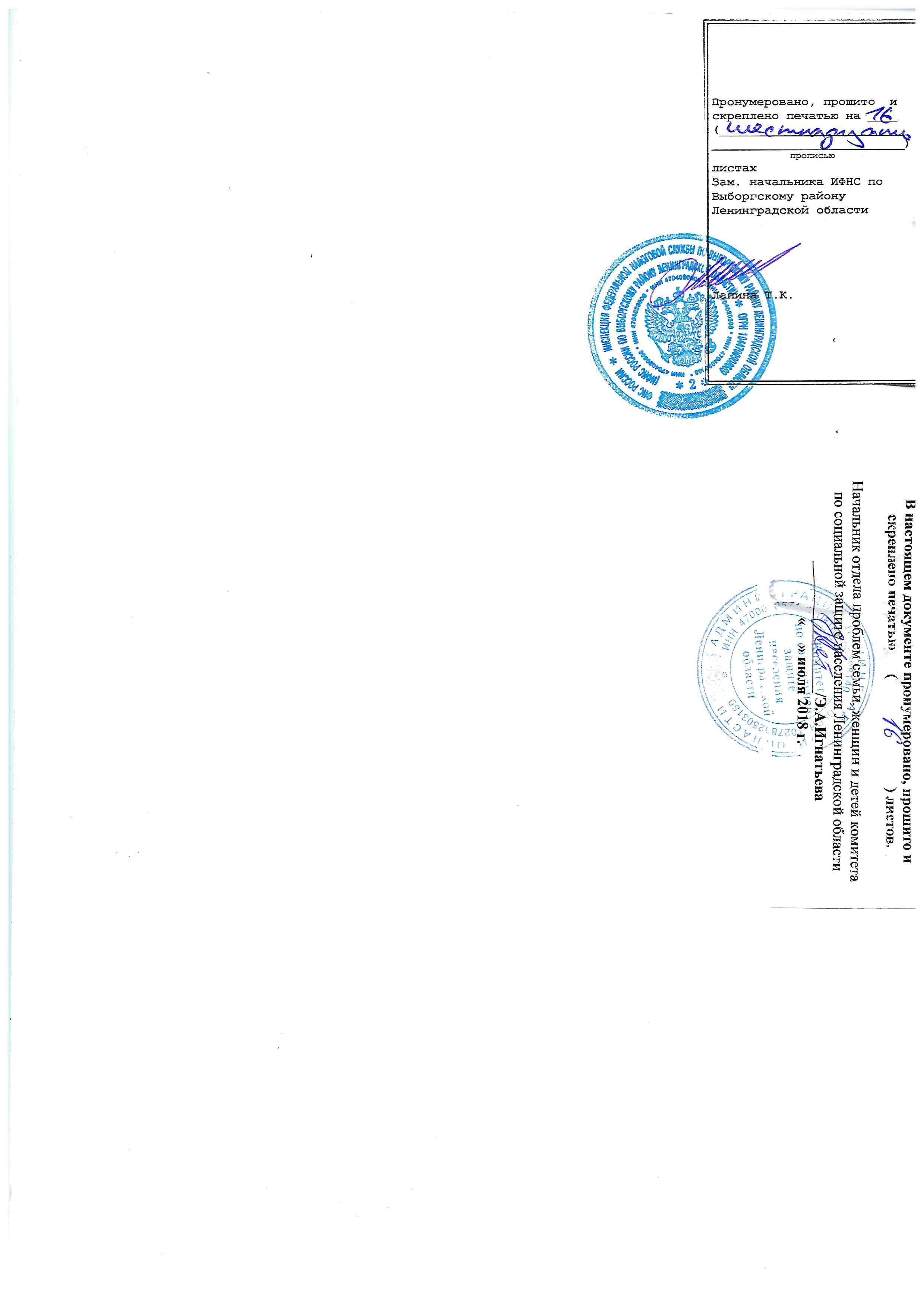 